                              CONQUEST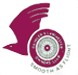 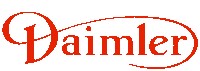 CENTURY NEW DROP HEAD COUPE3 SEATER ROADSTER1956 - 1957Introduced as a successor to the 2 seater Conquest Roadster. The New Drop Head Coupe (NDHC) used the same running gear as the Conquest Century Saloon with a 100 BHP engine  and uprated brakes.SPECIFICATION.Layout: 3 door seater convertible with a steel and aluminium body on a separate chassis. Front engined with rear wheel drive. The third seat was mounted sideways behind the driver’s seat and was removable.Engine: A straight 6 cylinder engine of 2,433cc capacity , bore & stroke 76.2x88.9 mm. Push rod operated overhead valves, Compression ratio 7.75 to 1. 100 BHP at 4,000 rpm. Twin SU carburettors. Along with bigger valves and a ‘hot’ camshaft over the standard engine.Transmission: Four speed pre-selector gearbox. A Daimler fluid flywheel with a final Hypoid bevel drive, giving 17.4 mph per 1,000 rpm.Suspension, Steering, & Brakes: Front:- Independent by laminated torsion bars and telescopic dampers. Rear:- semi elliptic leaf springs with telescopic dampers. The steering is by Bishop cam and the brakes are Girling hydro mechanical drums. Although the same layout as standard car the brakes and the suspension were up rated.PERFORMANCE.	Top Speed;	          101.7   M.P.H.Acceleration; 0-50   M.P.H.  10.6 secs.     Standing 1/4 mile      20.3 secs.	Fuel Consumption	21.4   M.P.G..DIMENSIONS:Wheelbase	104    ins.Length	            178    ins. Width	              65.5 ins.	Dry Weight	           2,856  lbs. (25.5 cwt, .)PRICE:£1,262 7s 6d +£632 12s 6d purchase tax totalling £1,895PRODUCTION:       Total  54 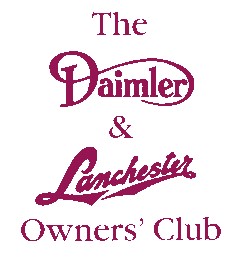 